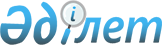 О внесении изменений в решение Атбасарского районного маслихата от 22 февраля 2017 года № 6С 9/10 "Об утверждении Правил оказания социальной помощи, установления размеров и определения перечня отдельных категорий нуждающихся граждан Атбасарского района"
					
			Утративший силу
			
			
		
					Решение Атбасарского районного маслихата Акмолинской области от 19 октября 2018 года № 6С 24/3. Зарегистрировано Департаментом юстиции Акмолинской области 1 ноября 2018 года № 6823. Утратило силу решением Атбасарского районного маслихата Акмолинской области от 17 ноября 2023 года № 8С 9/4
      Сноска. Утратило силу решением Атбасарского районного маслихата Акмолинской области от 17.11.2023 № 8С 9/4 (вводится в действие по истечении десяти календарных дней после дня его первого официального опубликования).
      В соответствии с пунктом 2-3 статьи 6 Закона Республики Казахстан от 23 января 2001 года "О местном государственном управлении и самоуправлении в Республике Казахстан", Типовыми правилами оказания социальной помощи, установления размеров и определения перечня отдельных категорий нуждающихся граждан, утвержденными постановлением Правительства Республики Казахстан от 21 мая 2013 года № 504, Атбасарский районный маслихат РЕШИЛ:
      1. Внести в решение Атбасарского районного маслихата "Об утверждении Правил оказания социальной помощи, установления размеров и определения перечня отдельных категорий нуждающихся граждан Атбасарского района" от 22 февраля 2017 года № 6С 9/10 (зарегистрировано в Реестре государственной регистрации нормативных правовых актов № 5835, опубликовано 30 марта 2017 года в Эталонном контрольном банке нормативных правовых актов Республики Казахстан в электронном виде), следующие изменения:
      в Правилах оказания социальной помощи, установления размеров и определения перечня отдельных категорий нуждающихся граждан Атбасарского района, утвержденных указанным решением:
      подпункт 1) пункта 2 изложить в новой редакции:
      "1) Государственная корпорация "Правительство для граждан" (далее – уполномоченная организация) – юридическое лицо, созданное по решению Правительства Республики Казахстан, для оказания государственных услуг в соответствии с законодательством Республики Казахстан, организации работы по приему заявлений на оказание государственных услуг и выдаче их результатов услугополучателю по принципу "одного окна", а также обеспечения оказания государственных услуг в электронной форме;";
      пункт 8 изложить в новой редакции:
      "8. Социальная помощь предоставляется следующим категориям получателей:
      участникам и инвалидам Великой Отечественной войны;
      лицам, приравненным к участникам Великой Отечественной войны;
      другим категориям лиц, приравненным к участникам Великой Отечественной войны;
      пенсионерам с минимальным размером пенсии;
      инвалидам всех категорий;
      военнообязанным, призвавшиеся на учебные сборы и направлявшиеся в Афганистан в период ведения боевых действий;
      военнослужащим автомобильных батальонов, направлявшихся в Афганистан для доставки грузов в эту страну в период ведения боевых действий;
      военнослужащим летного состава, совершавшим вылеты на боевые задания в Афганистан с территории бывшего Союза ССР;
      рабочим и служащим, обслуживавшим советский воинский контингент в Афганистане, получившие ранения, контузии или увечья;
      лицам, освободившимся из мест лишения свободы;
      лицам, находящимся на учете в службы пробации;
      гражданам (семьям), понесшим ущерб вследствие стихийного бедствия или пожара;
      лицам, больным социально – значимыми заболеваниями (туберкулезом, онкологическими заболеваниями и вирусом иммунодефицита человека);
      студентам из малообеспеченных и многодетных семей, проживающим в сельской местности, обучающимся по очной форме обучения в колледжах на платной основе.
      При этом основаниями для отнесения граждан к категории нуждающихся при наступлении трудной жизненной ситуации являются:
      1) основания, предусмотренные действующим законодательством Республики Казахстан;
      2) причинение ущерба гражданину (семье) либо его имуществу вследствие стихийного бедствия или пожара, либо наличие социально-значимого заболевания;
      3) наличие среднедушевого дохода, не превышающего порога, в однократном отношении к прожиточному минимуму.";
      пункт 10 изложить в новой редакции:
      "10. Социальная помощь к памятным датам и праздничным дням оказывается по списку, утверждаемому акиматом Атбасарского района по представлению уполномоченной организации либо иных организаций без истребования заявлений от получателей.".
      2. Настоящее решение вступает в силу со дня государственной регистрации в Департаменте юстиции Акмолинской области и вводится в действие со дня официального опубликования.
      "СОГЛАСОВАНО"
      "19" октября 2018 года
					© 2012. РГП на ПХВ «Институт законодательства и правовой информации Республики Казахстан» Министерства юстиции Республики Казахстан
				
      Председатель сессии,секретарь Атбасарскогорайонного маслихата

Борумбаев Б.А.

      Аким Атбасарскогорайона

А.А. Калжанов
